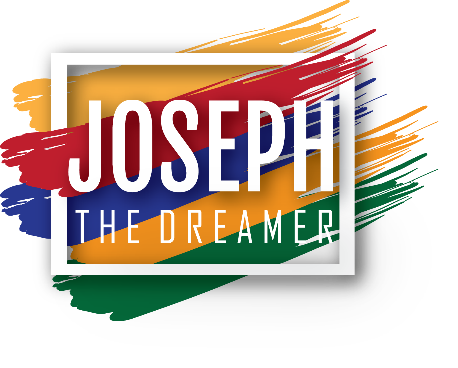 In Your DreamsGenesis 39:1-23Introduction:The _________________ life can only be attributed to the __________________ of God.
The presence of God in ________________ (vv.1-6a)
His __________________
His __________________The presence of God in ____________________ (vv.6b-18)
His __________________
His __________________The presence of God in ______________________ (vv.19-23)
His _____________________
 His _____________________Conclusion:Through it all, it is ______________________.  